Photography I :: Review			There are 100 multiple choice and true/false questions.  Choose the best answer for each question or statement. The term photography comes from two Greek words that translate to:The simple components of all cameras include:Your Pinhole Camera createsThe camera obscura isWhat is the light sensitive side of photo paper called?The German Astronomer that created a portable camera using a camera obscura inside a collapsible tent: Created the first successful photograph using (what he called) heliography:The exposure time for the first photograph was:Invented the Calotype, a salted paper print:Daguerre’s invention of the Daguerreotype reduced photographic exposure time to:The term “photography” was first used by:A photographic printing process that gives a cyan-blue print:The Wet Collodion Process was invented byWhat does a pinhole camera use as both a lens and aperture?The first color photograph was created The ZoopraxiscopeGeorge EastmanThe invention of the _____________________ made photography accessible to the public in 1900.SLR is an acronym for:The invention of this resulted in a lawsuit for patent infringement:The Impossible Project is dedicated to preservingWhat camera popularized photography among popular culture?Edwin Land introduced the Land Camera in 1973. It is also known asSteve Sasson introduced the first digital camera inThe world’s first cell phone camera was released in 2000 in this country:Which side of the photo paper is the emulsion?Why do you let chemicals drip off of your photo in the darkroom?A photograph that is taken disregarding composition is most likely referred to as:  The arrangement of objects within the frame of a photograph is called:An object that is not “see-through” is called:An object that is somewhat “see-through” is called:An object that is “see-through” is called:A photographic printing process that gives a cyan-blue print:The dark shape and outline of someone or something visible against a lighter background is called:What is the name of the button you press to take a picture?What happens if you press the shutter release button halfway?Surface detail of an object.A view of an object from below. Equally weighted objects are placed on each side of a given point creating a composition that is uniform in balance, also referred to as formal.Using a contrasting color for the object to stand out.The lighting comes from behind the subject; the subject appears as a plain black shape against a brighter background. When one or more dissimilar or contrasting elements are balancing on each side of a given point; also called informal.A line that leads you visually to an object or that leads into the distance creating depth.A view of subject matter from above.Shooting through something to get the main subject behind it, or surrounded by it.  Divide the image into an invisible 3x3 grid; subject is placed on or near one of the intersections or along lines.One thing in focus, the rest is blurred. Same or similar colors to create a mood.Subject matter of the photograph is close and fills the entire frame. Everything is in focus.Curves in a composition that add a sense of movement to an otherwise static image, or lead the eye.This type of portrait refers to an image where the person is posed and the face is the predominant element. This type of portrait refers to an image where the subject is photographed in their natural environment. This type of portrait is taken without a subject expecting or acknowledging the photographer. These types of portraits are created with a purpose of creating art and not based on realistic representation of a person.  The arrangement of objects within the frame of a photograph is called:In what format should you save a photo that you are editing in Photoshop so you can preserve the layers to edit later? What is the instrument located inside the camera that measures light intensity?If you wanted to affect the amount of time light enters the camera, you would adjust this:If you wanted to affect the amount of light that enters the camera, you would adjust this:True or False: _____ If your photo paper turns black in the developer, you may have a light leak in your pinhole camera._____ Following the rule of thirds, a photograph with an interesting sky should have the horizon line placed in the bottom third._____ A small amount of light from a cell phone will affect any undeveloped or unexposed photo paper._____ Pressing the shutter release halfway allows you to focus your image._____ Snapshots require composition, planning, and thought._____ Using the rule of thirds, a photograph with an uninteresting sky should have the horizon line placed in the bottom third._____ Shadows and silhouettes are the same thing._____ Composition is the conscious arrangement of elements within a photograph._____ You should take hand held photographs when creating your pinhole exposure to get good, clear results._____ Color has no effect on the mood of a photograph._____ Digital cameras automatically create .psd and .jpeg files._____ The JPG format compresses an image by getting rid of “useless” data so the image takes up less space._____ Shutter speed is measured in Fractions of a Second._____ 1/2000 of a second is the fastest shutter speed on most cameras._____ A megapixel is 1000 pixels.The following items are in reference to the basic Photoshop workspace. 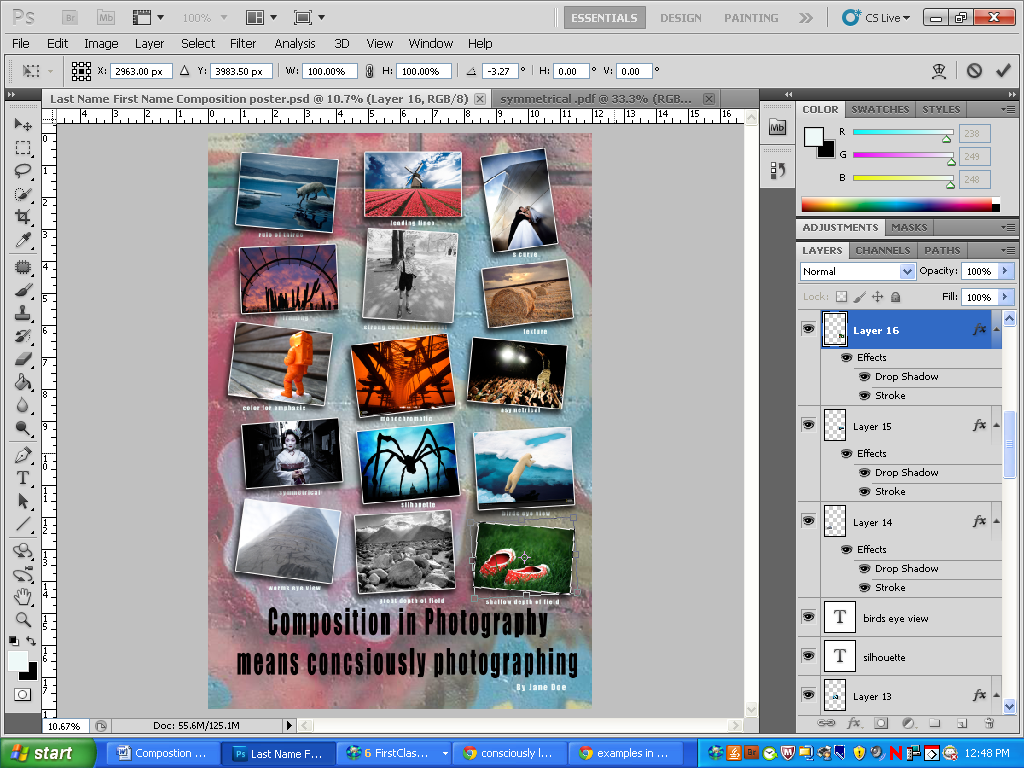 To create a new Photoshop document, you would start out using functions from this bar:If you make a transformation to a photo (change the size or rotation), you can confirm or reject your changes on this bar: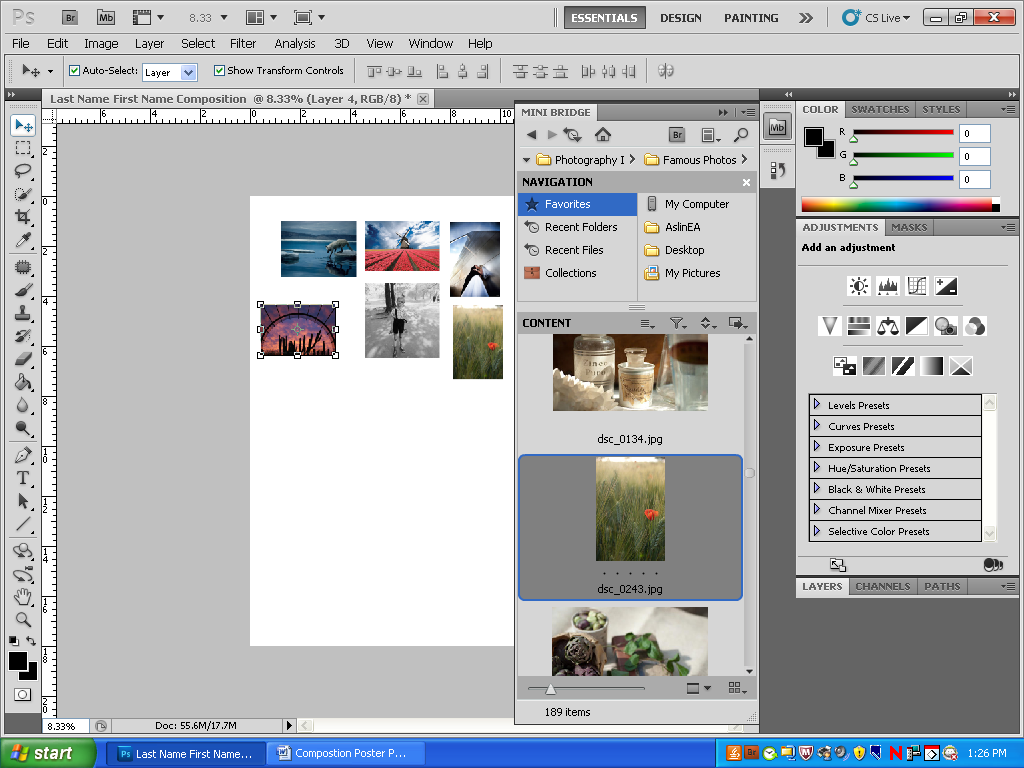 This tool is called:This tool is called: 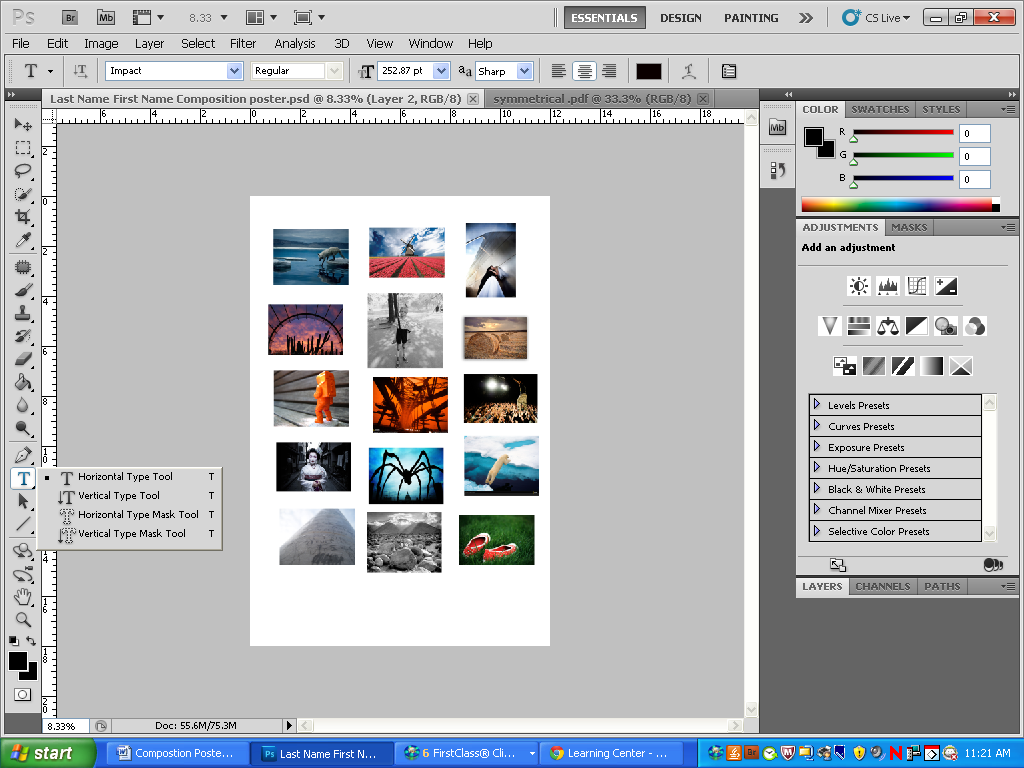 The fx button at the bottom of your layers panel allows you to: Select the BEST composition type for each photograph. 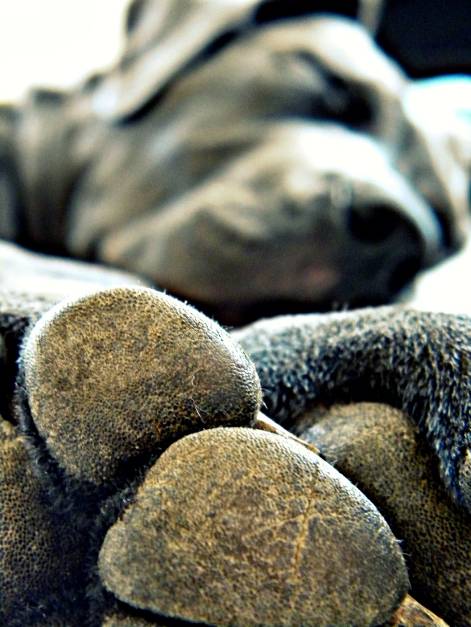 This photograph is an example of:This photograph is an example of: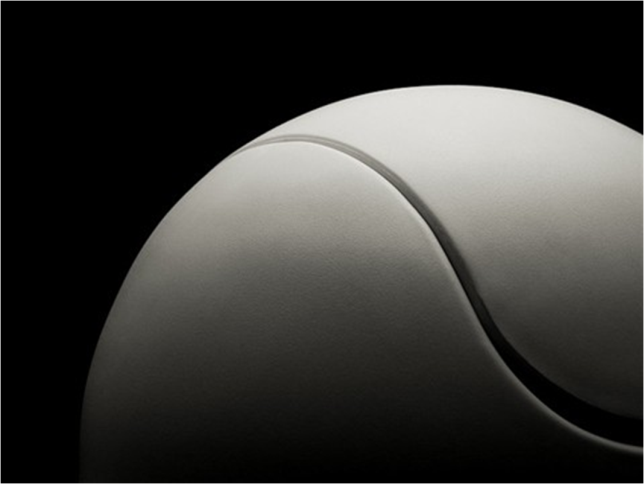 This photograph is an example of: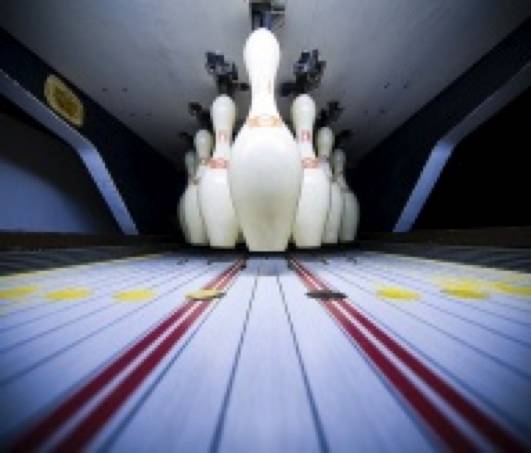 This photograph is an example of: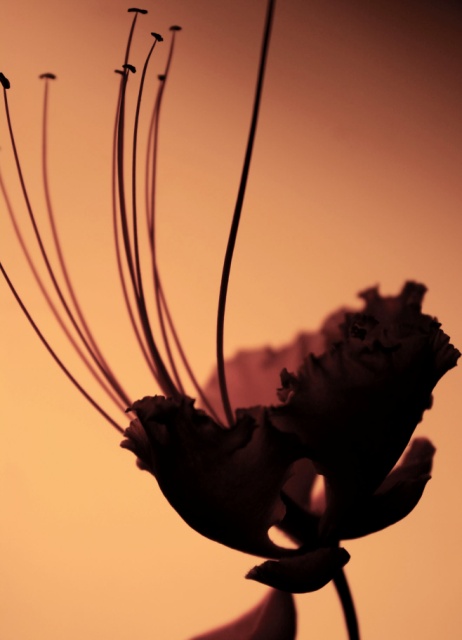 This photograph is an example of: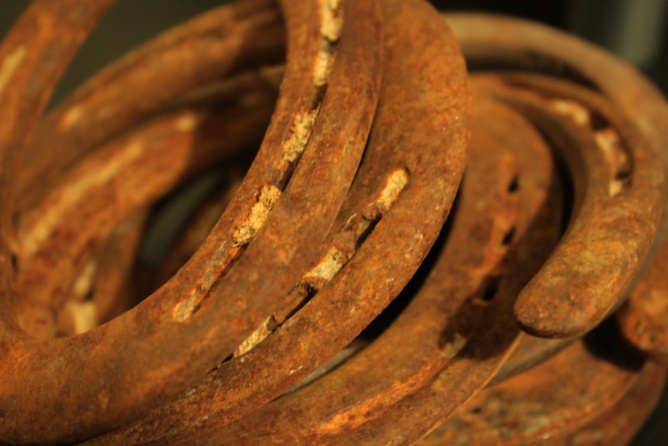 This photograph is an example of: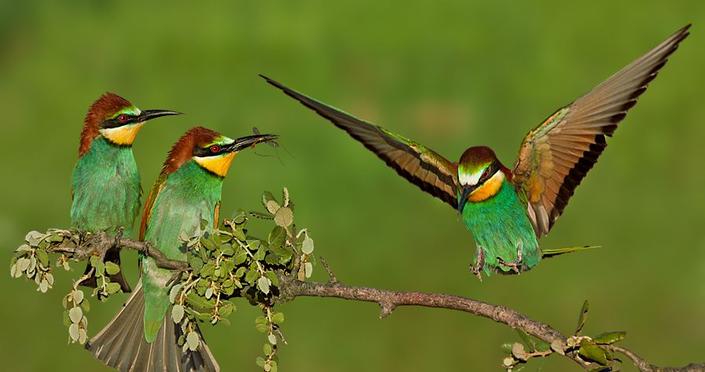 This photograph is an example of: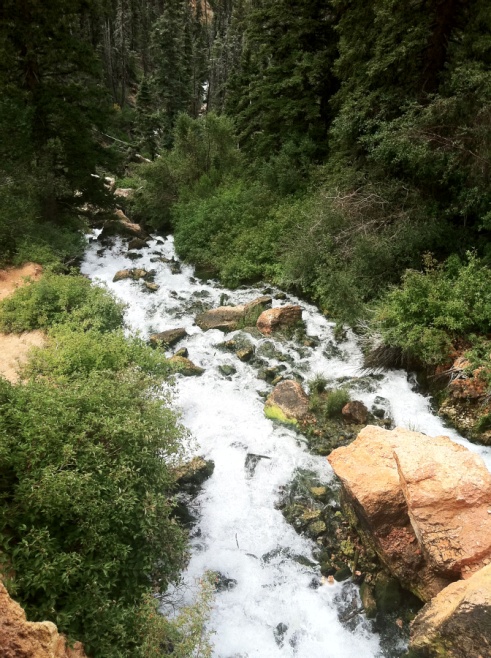 This photograph is an example of: 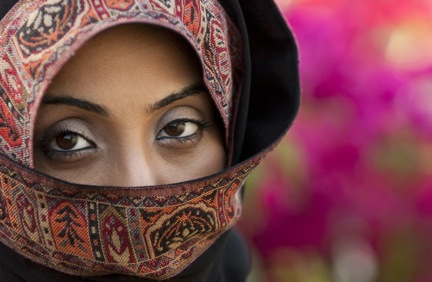 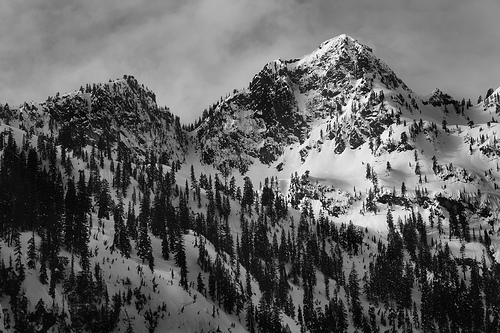 This photograph is an example of: 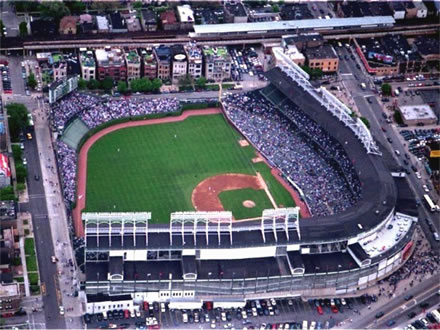 This photograph is an example of:This photograph is an example of: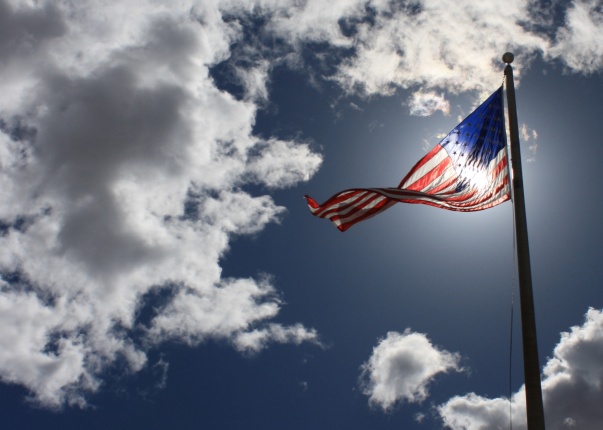 This photograph is an example of: 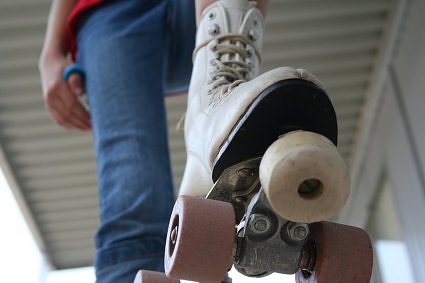 This photograph is an example of: 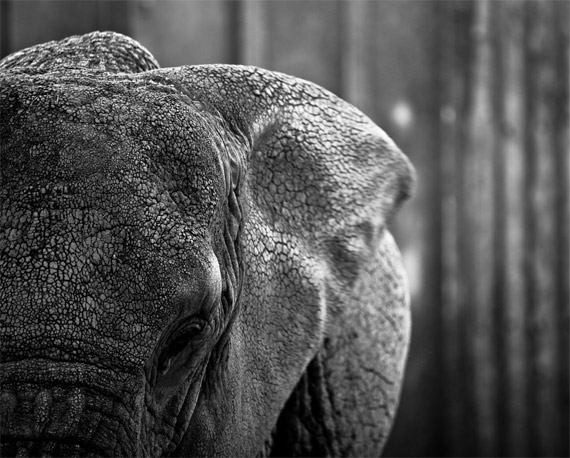 Use this diagram to answer questions 94-100: 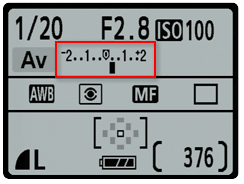 What is the aperture?What is the shutter speed?What is the “film” speed?What is the camera mode?What is the White Balance setting?The aperture used will createThe shutter speed used will create